Диагностическая контрольная работа по биологии"Беспозвоночные животные".8 классЦель работы: выявить уровень владения знаниями и умениями обучающихся 8 классов по  содержательным темам блока  «Живые организмы», раздел «Животные».Структура работыНа выполнение работы по биологии даётся 45 минут. Работа включает в себя 20 заданий и состоит из двух частей.Ответы к заданиям 1–17 записываются в виде одной цифры, которая соответствует номеру правильного ответа. Ответы к заданиям 18–20 записываются в виде последовательности цифр. Распределение заданий по элементам содержанияОценивание заданийКаждое правильно выполненное задание 1–17 оценивается 1 баллом, задание 18 −20 – 2 баллами (если допущена одна ошибка – 1 балл, две и более ошибок – 0 баллов).Таблица перевода баллов в отметки по пятибалльной шкалеЧасть 11)Какая наука изучает распространение животных на земном шаре и устанавливает общие закономерности этого распространения?2)Животные, в отличие от растений, не способны к3) В области зоологи среди перечисленных систематических категорий самой большой считается4) На микрофотографии под большим увеличением хорошо видны эритроциты человека. Два из них явно повреждены. Какое паразитическое простейшее вызвало такие нарушения в клетках крови? 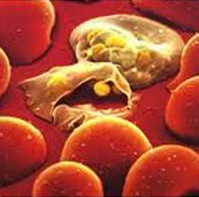 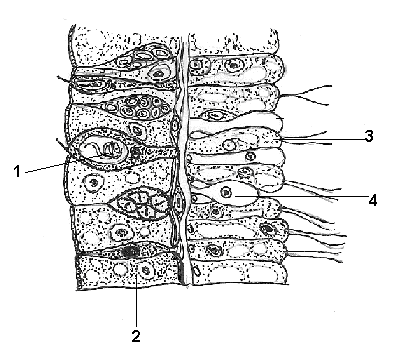 5) Какая клетка тела гидры обозначена под номером 1?6)Какой из приведённых признаков характерен для кишечнополостных? 7) Белая планария, в отличие от бычьего цепня, имеет развитые органы чувств и системы органов – нервную, пищеварительную, выделительную, что свидетельствует о её8) Под какой цифрой изображена система дождевого червя, обеспечивающая его рефлекторное поведение? 9) Какой признак характерен для брюхоногих моллюсков?10) На каком рисунке изображено животное, дышащее кислородом воздуха при помощи лёгкого?11) Сколько отделов выделяют в теле животного, изображённого на рисунке?12) Пауки отличаются от других представителей членистоногих тем, что13) Линька ракообразных происходит потому, что14) Почему жук-плавунец поднимается к поверхности воды и выставляет своё брюшко?15) Какая последовательность этапов индивидуального развития характерна для животного, изображённого на рисунке?16) К группе одомашненных насекомых относят17) Верны ли следующие суждения об паразитических червях?А. Заражение печёночным сосальщиком возможно через сырую воду.Б. Окончательным хозяином бычьего цепня является человек.Часть 218)Каково значение кольчатых червей в природе?Выберите три верных ответа из шести и запишите цифры, под которыми они указаны.19) Установите соответствие между характеристикой и группой организмов, к которой она принадлежит. Для этого к каждому элементу первого столбца подберите позицию из второго столбца. Впишите в таблицу цифры выбранных ответов. 20) Вставьте в текст «Ракообразные» пропущенные слова (словосочетания) из предложенного перечня, используя для этого цифровые обозначения. Запишите в текст цифры выбранных ответов, а затем получившуюся последовательность цифр (по тексту) впишите в приведённую ниже таблицу.РАКООБРАЗНЫЕРакообразные отличаются от других __________ (А) тем, что у них развиты __________ (Б) усиков. Тело большинства ракообразных состоит из __________ (В). На отделах тела расположены парные конечности. Покровы тела состоят из _________________(Г).ПЕРЕЧЕНЬ СЛОВ:Ответы к заданиямТемы разделов курса биологииЧисло заданийБиология как наука. Методы изучения живых организмов1Общие признаки царства Животные 2Одноклеточные животные (особенности строения и жизнедеятельности) 1Кишечнополостные (особенности строения жизнедеятельности и развития)2Плоские черви. Кольчатые черви. Круглые черви  (особенности строения жизнедеятельности и развития)5Моллюски (особенности строения жизнедеятельности и развития)2Членистоногие (особенности строения жизнедеятельности и развития)7Итого: 20Отметки"2""3""4""5"баллы0 – 910– 1516 – 1819 – 23 1)систематика2)орнитология3)экология4)зоогеография1)бесполому размножению2)испарению воды3)фотосинтезу4)дыханию1)род2)класс3)вид4)семейство1)дизентерийная амёба2)малярийный паразит 3)инфузория туфелька4)эвглена зелёная1)чувствительная2)кожно-мускульная3)стрекательная4)железистая1)тело образовано эктодермой, энтодермой и мезоглеей2)симметрия тела двусторонняя 3)пищеварительная система сквозная4)нервная система состоит из головных узлов и нервных стволов1)приспособленности к среде обитания2)паразитическом образе жизни3)большей плодовитости4)свободноживущем образе жизни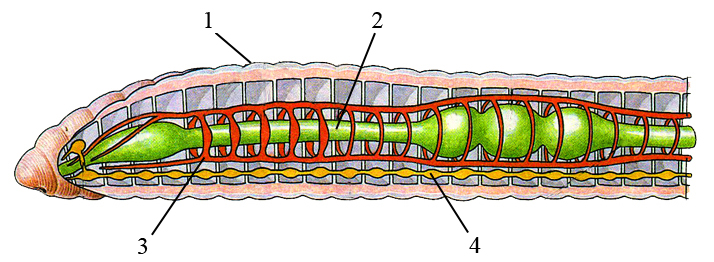 1)12)23)34)41)передвигаются за счёт волнообразных сокращений ноги2)имеют раковину, состоящую из двух створок 3)фильтруют воду в процессе питания4)в развитии проходят стадию куколки 1)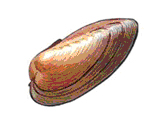 3)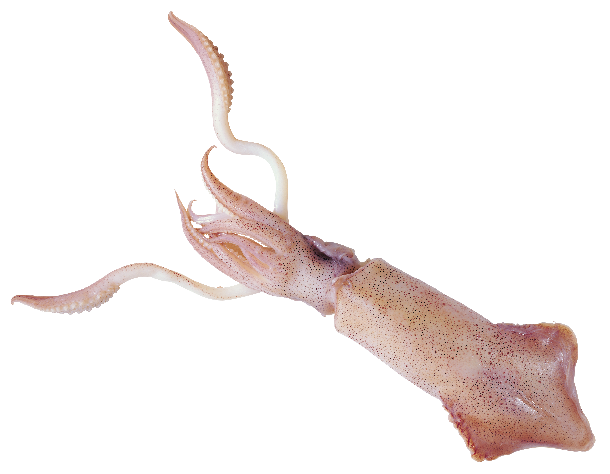 2)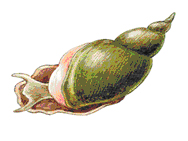 4)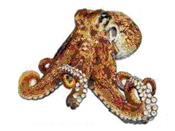 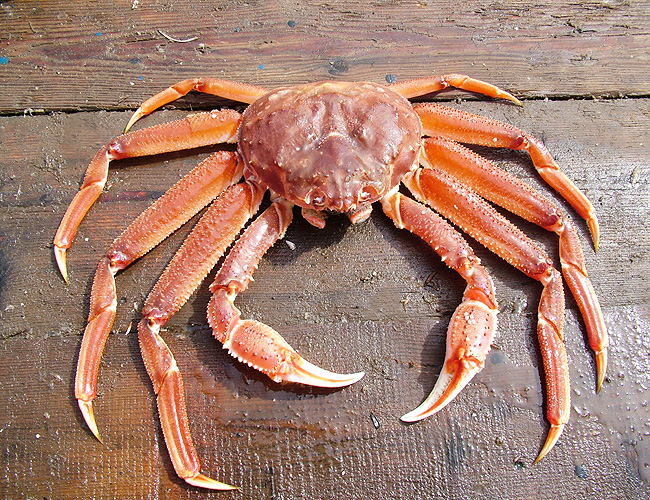 1)12)23)34)41)они линяют из-за плохого растяжения хитинового покрова2)их тело покрыто хитиновой кутикулой3)они имеют членистые конечности 4)у них имеются паутинные железы1)изменяются условия обитания животных, вызванные сменой времени года2)новый покров более привлекателен для животных в период размножения3)хитиновый покров слаборастяжим и становится тесным в период роста животных4)животные избавляются от вредных веществ, накапливающихся в хитине 1)ему необходимо отложить яйца на листья плавающих растений2)ему необходимо удалить из организма жидкие продукты жизнедеятельности3)с помощью такого поведения он охотится на мальков рыб4)с помощью такого поведения он обеспечивает организм кислородом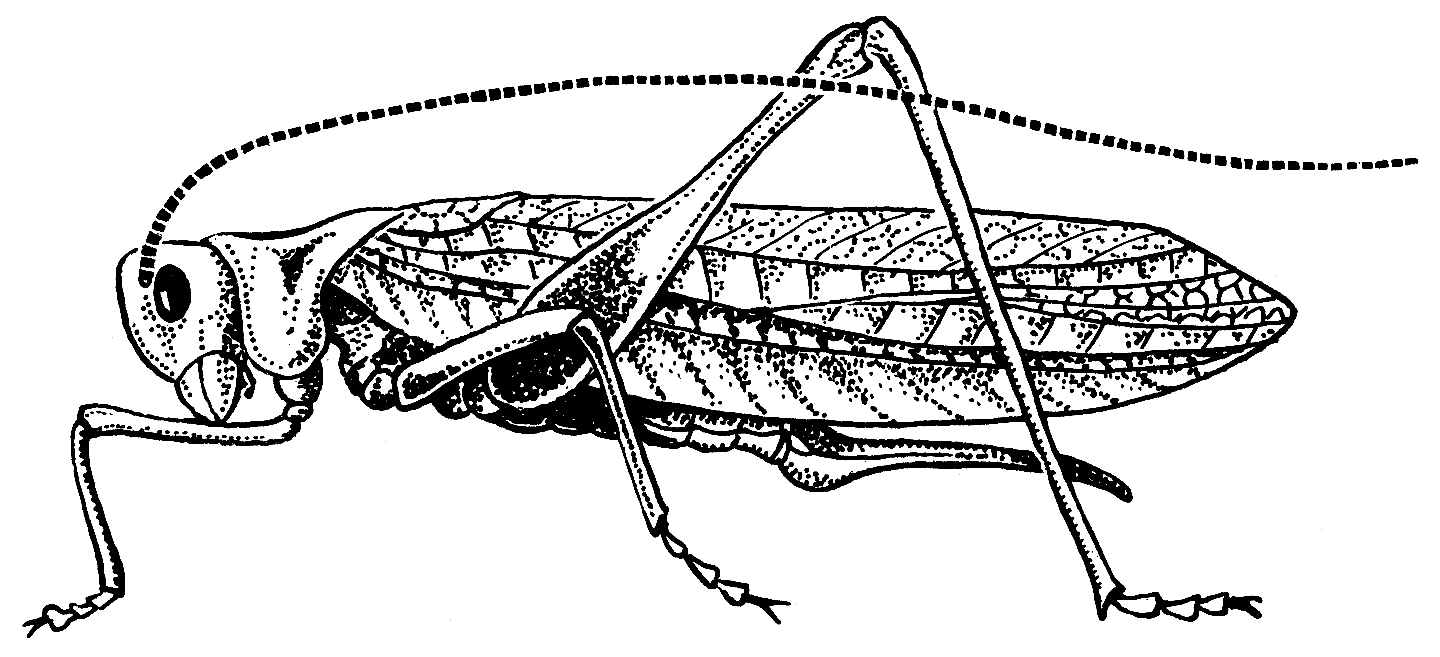 1)яйцо  взрослое насекомое2)яйцо  личинка  взрослое насекомое3)яйцо  личинка куколка  взрослое насекомое4)яйцо  куколка  личинка  взрослое насекомое1)тутового шелкопряда2)постельного клопа 3)рыжего таракана4)человеческую вошь1)верно только А2)верно только Б3)верны оба суждения4)оба суждения неверны1)являются пищей для многих животных2)выступают паразитами многих растений3)способствуют образованию перегноя4)являются распространителями инфекционных заболеваний5)улучшают воздушный режим почвы6)являются опылителями цветковых растенийХАРАКТЕРИСТИКАГРУППА ОРГАНИЗМОВ1)Позвоночные2)Членистоногие3)голова, грудь и брюшко4)головогрудь и брюшко5)целлюлоза6)хитин7)две пары8)одна пара№ заданияОтвет1423324253617484911021121241331441521611731813519112212202746